「我的祝願」心意卡攝影工作紙習作參考在嗇色園富有中國祥瑞特色的建築當中，尋找喜歡的瑞獸、靈鳥或祥瑞圖紋，拍攝照片，並配上祝福語，製成心意卡，送贈親朋好友。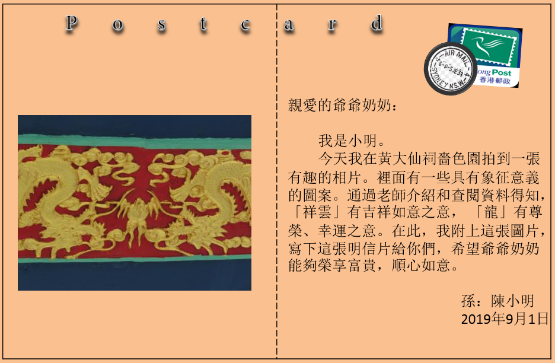 4       「我的祝願」心意卡攝影班別：姓名：心靈習作：祝福心意卡瑞獸、靈鳥、或祥瑞圖紋在嗇色園富有中國祥瑞特色的建築裝飾當中，尋找喜歡的瑞獸、靈鳥或祥瑞圖紋，拍攝照片，並配上祝福語，製成心意卡，送贈親朋好友。